TOMADA DE CONSCIÊNCIA: MODERNIDADEAssista ao vídeo abaixo para receber as instruções sobre esta atividade: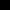 Link para o vídeo: https://youtu.be/zxJVTRIA33M(Caso não consiga acessar o vídeo, um link também será enviado para os e-mails de cada um)Como neste dia 1º de maio será feriado, nossa primeira vídeoconferência será apenas no dia 08 de maio. Até lá, vamos relembrar um pouco do que aprendemos no último bimestre para a tomada de consciência. O objetivo desta atividade é refletir sobre “Quais as relações entre a modernidade e a pandemia de coronavírus?”	Consulte as atividades que você fez anteriormente para relembrar o que for necessário.ATIVIDADE INDIVIDUAL - Responda às questões:1. Quais vantagens e desvantagens as sociedades “modernas” possuem no combate ao coronavírus?2. Qual aspecto das Grandes Navegações da modernidade influenciaram, atualmente, na disseminação do coronavírus?3. Quais atividades praticadas pelos europeus e pelos indígenas americanos seriam prejudicadas em tempos de pandemia?Caso tenha dúvidas com a atividade, chame o professor no Google Hangouts durante o horário de aula: vinicius.araujo.ieijf2@gmail.comDPO: